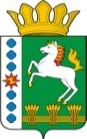 КОНТРОЛЬНО-СЧЕТНЫЙ ОРГАН ШАРЫПОВСКОГО РАЙОНАКрасноярского краяЗаключениена проект Постановления администрации Березовского сельсовета «О внесении изменений и дополнений в Постановление администрации Березовского сельсовета от 30.10.2013 № 45 «Обеспечение транспортной доступности и коммунальными услугами граждан» (в ред. от 30.12.2014 № 54, от 24.03.2016 № 11)10 мая 2016 год 								    № 53Настоящее экспертное заключение подготовлено Контрольно – счетным органом Шарыповского района на основании ст. 157 Бюджетного  кодекса Российской Федерации, ст. 9 Федерального закона от 07.02.2011 № 6-ФЗ «Об общих принципах организации и деятельности контрольно – счетных органов субъектов Российской Федерации и муниципальных образований», ст. 15 Решения Шарыповского районного Совета депутатов от 20.09.2012 № 31/289р «О внесении изменений и дополнений в Решение Шарыповского районного Совета депутатов от 21.06.2012 № 28/272р «О создании Контрольно – счетного органа Шарыповского района» (в ред. от 20.03.2014 № 46/536р, от 25.09.2014 № 51/573р, от 26.02.2015 № 56/671р), п.1.2. Соглашения от 15.01.2015 «О передаче Контрольно-счетному органу Шарыповского района полномочий Контрольно-счетного органа Березовского сельсовета по осуществлению внешнего муниципального финансового контроля».          Представленный на экспертизу проект Постановления администрации Березовского сельсовета «О внесении изменений и дополнений в Постановление администрации Березовского сельсовета от 30.10.2013 № 45 «Обеспечение транспортной доступности и коммунальными услугами граждан» (в ред. от 30.12.2014 № 54, от 24.03.2016 № 11) направлен в Контрольно – счетный орган Шарыповского района 06 мая 2016 года, разработчиком данного проекта Постановления является администрации Березовского сельсовета Шарыповского района. Основанием для разработки муниципальной программы являются:- статья 179 Бюджетного кодекса Российской Федерации;- постановление администрации Березовского сельсовета от 30.07.2013  № 28/2 «Об утверждении Порядка принятия решений о разработке  муниципальных программ Березовского сельсовета, их формировании и реализации»;- распоряжение администрации Березовского сельсовета от 01.08.2013  № 45-р «Об утверждении перечня муниципальных программ Березовского сельсовета на 2014 год и плановый период».Ответственный исполнитель администрации Березовского сельсовета.Соисполнители муниципальной программы отсутствуют.Перечень подпрограмм и отдельных мероприятий муниципальной программы:Модернизация, реконструкция и капитальный ремонт объектов коммунальной инфраструктуры, жилья и благоустройства территории.Проведение мероприятий, направленных на сохранение и улучшение транспортно-эксплуатационного состояния улично-дорожной сети сельского поселения.Обращение с твердыми бытовыми, промышленными и биологическими отходами на территории поселения.Целью Программы является повышение качества предоставления жилищно-коммунальных услуг населению и улучшение транспортно-эксплуатационного состояния дорог местного значения.Мероприятие проведено 06-10 мая 2016 года.В ходе подготовки заключения Контрольно – счетным органом Шарыповского района были проанализированы следующие материалы:- проект Постановления главы администрации Березовского сельсовета «О внесении изменений и дополнений в Постановление администрации Березовского сельсовета от 30.10.2013 № 45 «Об утверждении муниципальной программы Березовского сельсовета «Обеспечение транспортной доступности и коммунальными услугами граждан»» (в ред. от 30.12.2014 № 54, от 24.03.2016 № 11);- паспорт муниципальной программы Березовского сельсовета «Обеспечение транспортной доступности и коммунальными услугами граждан».Рассмотрев представленные материалы к проекту Постановления муниципальной программы «Обеспечение транспортной доступности и коммунальными услугами граждан» Березовского сельсовета годы установлено следующее:В соответствии с проектом паспорта Программы происходит изменение по строке (пункту) «Ресурсное обеспечение муниципальной программы».После внесения изменений строка  будет читаться:Увеличение объемов бюджетных ассигнований на реализацию муниципальной программы за счет бюджета поселения в сумме 561,81 тыс. руб. (3,16%).В соответствии с проектом паспорта Подпрограммы 1 «Модернизация, реконструкция и капитальный ремонт объектов коммунальной инфраструктуры, жилья и благоустройства территории» муниципальной программы, происходит изменение по строке (пункту) «Объемы и источники финансирования подпрограммы».После внесения изменений строка  будет читаться:Увеличение объемов бюджетных ассигнований в 2016 году на реализацию Подпрограммы 1 муниципальной программы за счет средств бюджета поселения в сумме 481,81 тыс. руб. (3,53%), в том числе:за счет остатков денежных средств бюджета поселения на начало года в сумме 187,81 тыс. руб. из них:	- на замену глубинных насосов на сумму 26,90 тыс. руб.;- на ремонт сетей водоснабжения в с. Березовское по ул. Советская на сумму   43,40 тыс. руб.;- на устройство пешеходного мостика с. Березовское на сумму 117,51 тыс. руб.за счет уточнения доходной части бюджета в 2016 году в сумме 294,00 тыс. руб. на бурение скважин в с. Березовское по ул. Советская, ул.Октябрьская, ул.Партизанская.В соответствии с проектом паспорта Подпрограммы 2 «Проведение мероприятий, направленных на сохранение и улучшение транспортно-эксплуатационного состояния улично-дорожной сети сельского поселения» муниципальной программы, происходит изменение по строке (пункту) «Объемы и источники финансирования подпрограммы».После внесения изменений строка  будет читаться:Увеличение бюджетных ассигнований за счет уточнения доходной части бюджета на 2016 год в сумме 80,00 тыс.руб. на разработку проекта организации дорожного движения на автомобильных дорогах общего пользования местного значения.При проверке правильности планирования и составления проекта Постановления  нарушений не установлено.На основании выше изложенного Контрольно – счетный орган Шарыповского района предлагает администрации Березовского сельсовета принять проект Постановления администрации Березовского сельсовета «О внесении изменений и дополнений в Постановление администрации Березовского сельсовета от 30.10.2013 № 45 «Обеспечение транспортной доступности и коммунальными услугами граждан» (в ред. от 30.12.2014 № 54, от 24.03.2016 № 11).Председатель Контрольно – счетного органа 						Г.В. СавчукАудитор Контрольно – счетного органа						И.В. ШмидтИнформация по ресурсному обеспечению программы, в том числе в разбивке по источникам финансирования, по годам реализации программы Предыдущая редакцияПредлагаемая редакция (проект Постановления)Информация по ресурсному обеспечению программы, в том числе в разбивке по источникам финансирования, по годам реализации программы Планируемое финансирование программы  составляет 17 763,36 тыс. руб., в том числе за счет средств: краевого бюджета 8 838,12 тыс. руб., из них:2014 год –3 357,46 тыс.руб.;2015 год – 5 480,66 тыс.руб.;2016 год – 0,00 тыс.руб.;2017 год – 0,00 тыс.руб.;2018 год – 0,00 тыс.руб.районного бюджета 2 009,21 тыс. руб., из них:2014 год –865,75 тыс. руб.;2015 год – 1 005,22 тыс. руб.;2016 год – 69,04 тыс. руб.;2017 год – 34,60 тыс. руб.;2018 год – 34,60 тыс. руб.бюджета поселения 6 916,03 тыс. руб., из них:2014 год – 1 436,74 тыс. руб.;2015 год – 1 365,98 тыс. руб.;2016 год – 1 461,70 тыс. руб.;2017 год – 1 353,40 тыс. руб.;2018 год – 1 298,20 тыс. руб.Планируемое финансирование программы  составляет 18 325,17 тыс. руб., в том числе за счет средств: краевого бюджета 8 838,12 тыс. руб., из них:2014 год –3 357,46 тыс.руб.;2015 год – 5 480,66 тыс.руб.;2016 год – 0,00 тыс.руб.;2017 год – 0,00 тыс.руб.;2018 год – 0,00 тыс.руб.районного бюджета 2 009,21 тыс. руб., из них:2014 год –865,75 тыс. руб.;2015 год – 1 005,22 тыс. руб.;2016 год – 69,04 тыс. руб.;2017 год – 34,60 тыс. руб.;2018 год – 34,60 тыс. руб.бюджета поселения 7 477,84 тыс. руб., из них:2014 год – 1 436,74 тыс. руб.;2015 год – 1 365,98 тыс. руб.;2016 год – 2 023,51 тыс. руб.;2017 год – 1 353,40 тыс. руб.;2018 год – 1 298,20 тыс. руб.Объемы и источники финансирования подпрограммы Предыдущая редакцияПредлагаемая редакция (проект Постановления)Объемы и источники финансирования подпрограммы Планируемое финансирование подпрограммы  составляет 13 642,67 тыс. руб., в том числе за счет средств: краевого бюджета 6 994,10 тыс. руб., из них:2014 год –3 300,00 тыс. руб.;2015 год –  3694,10 тыс. руб.;2016 год –  0,00 тыс. руб.;2017 год – 0,00 тыс. руб.2018 год – 0,00 тыс. руб.районного бюджета 1 642,61 тыс. руб., из них:2014 год – 734,35 тыс. руб.;2015 год –  873,82 тыс. руб.;2016 год – 34,44 тыс. руб.;2017 год – 0,00 тыс. руб.;2018 год – 0,00 тыс. руб.бюджета поселения 5 005,96 тыс. руб., из них:2014 год – 662,80 тыс. руб.;2015 год – 1 114,76 тыс. руб.;2016 год – 1 125,20 тыс. руб.;2017 год – 1 083,60 тыс. руб.;2018 год – 1 019,60 тыс. руб.Планируемое финансирование подпрограммы  составляет 14 124,48 тыс. руб., в том числе за счет средств: краевого бюджета 6 994,10 тыс. руб., из них:2014 год –3 300,00 тыс. руб.;2015 год –  3694,10 тыс. руб.;2016 год –  0,00 тыс. руб.;2017 год – 0,00 тыс. руб.2018 год – 0,00 тыс. руб.районного бюджета 1 642,61 тыс. руб., из них:2014 год – 734,35 тыс. руб.;2015 год –  873,82 тыс. руб.;2016 год –  34,44 тыс. руб.;2017 год – 0,00 тыс. руб.;2018 год – 0,00 тыс. руб.бюджета поселения 5 487,77 тыс. руб., из них:2014 год – 662,80 тыс. руб.;2015 год – 1 114,76 тыс. руб.;2016 год – 1 607,01 тыс. руб.;2017 год – 1 083,60 тыс. руб.;2018 год – 1 019,60 тыс. руб.Объемы и источники финансирования подпрограммы Предыдущая редакцияПредлагаемая редакция (проект Постановления)Объемы и источники финансирования подпрограммы Планируемое финансирование подпрограммы  составляет 3 754,09 тыс. руб., в том числе за счет средств: краевого бюджета 1 844,02 тыс. руб., из них:2014 год – 57,46 тыс. руб.;2015 год –  1 786,56 тыс. руб.;2016 год –  0,00 тыс. руб.;2017 год –  0,00 тыс. руб.;2018 год – 0,00 тыс. руб.бюджета поселения 1 910,07 тыс. руб., из них:2014 год – 773,94 тыс. руб.;2015 год – 251,22 тыс. руб.;2016 год – 336,50 тыс. руб.;2017 год – 269,80 тыс. руб.;2018 год – 278,60 тыс. руб.Планируемое финансирование подпрограммы  составляет 3 834,09 тыс. руб., в том числе за счет средств: краевого бюджета 1 844,02 тыс. руб., из них:2014 год – 57,46 тыс. руб.;2015 год –  1 786,56 тыс. руб.;2016 год –  0,00 тыс. руб.;2017 год –  0,00 тыс. руб.;2018 год – 0,00 тыс. руб.бюджета поселения 1 990,07 тыс. руб., из них:2014 год – 773,94 тыс. руб.;2015 год – 251,22 тыс. руб.;2016 год – 416,50 тыс. руб.;2017 год – 269,80 тыс. руб.2018 год – 278,60 тыс. руб.